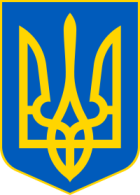 УКРАЇНАКОМУНАЛЬНИЙ ЗАКЛАД«КІРОВОГРАДСЬКИЙ ОБЛАСНИЙ ІНСТИТУТ ПІСЛЯДИПЛОМНОЇ ПЕДАГОГІЧНОЇ ОСВІТИ імені Василя Сухомлинського»вул.  Велика Перспективна, 39/63, м. Кропивницький, 25006, тел. (0522) 32-24-78,e-mail: koippo@ukr.net, код за ЄДРПОУ 02136577Про визначення
запитів педагогів щодо змісту
дистанційних курсів, тренінгівЗ метою оновлення тематики (змісту) дистанційних курсів, тренінгів, спрямованих на підвищення рівня професійної компетентності педагогічних та керівних кадрів у міжкурсовий період, просимо сприяти проведенню онлайнового опитування з 10 березня по 15 квітня 2017 року.Анкети розміщено за посиланням: https://goo.gl/A9YZF5. Директор	Л.КорецькаЧастаков Артур Васильович (0522) 24-66-0803.03.2017 р. № 210/24-09на №______ від ________Завідувачам методичних кабінетів (центрів) органів управління освітою райдержадміністрацій,       міських рад, об’єднаних територіальних громад Директорам закладів освіти обласного підпорядкування Директору НМК професійно-технічної освіти у Кіровоградській області 